В целях приведения в соответствие действующему законодательству постановления  администрации Юськасинского сельского поселения Моргаушского района Чувашской Республики от 25.04.2018 г. №19 «О мерах по обеспечению пожарной безопасности объектов экономики и населенных пунктов Юськасинского сельского поселения на весенне-летний период 2018 года»   администрация Юськасинского сельского поселения  постановляет:1. Внести в постановление администрации Юськасинского сельского поселения Моргаушского района Чувашской Республики от 25.04.2018 г. №19 «О мерах по обеспечению пожарной безопасности объектов экономики и населенных пунктов Юськасинского сельского поселения на весенне-летний период 2018 года» (далее -постановление) следующие изменения:1.1. Пункт 1 изложить в следующей редакции: «Принять соответствующие нормативные правовые акты, предусматривающие проведение пожарно-профилактических работ в населенных пунктах, организациях и жилом секторе, проведение общих собраний граждан, обучение граждан по месту жительства мерам пожарной безопасности в быту, изготовление и распространение среди населения агитационных и пропагандистских материалов».1.2. Исключить пункты 2 и 3.1.3. Пункт 4 изложить в следующей редакции: «Рекомендовать руководителю СПК «Ударник»   организовать:       - круглосуточное дежурство ответственных   лиц в период проведения весенних полевых   работ, заготовки кормов и уборки урожая;       - установку автотракторной   техники с цистернами с водой в ночное время в населенных пунктах и порядок дежурства на них водителей и   трактористов;       - очистку территорий   от сгораемого мусора и отходов   производства;       - обеспечение зданий и сооружений первичными средствами   пожаротушения.2. Контроль за выполнением настоящего постановления оставляю за собой. 3. Данное постановление опубликовать и разместить на официальном сайте Юськасинского сельского поселения. Глава Юськасинского сельского поселения                                                       А.Н.Кузьмин                                               Чёваш Республики                 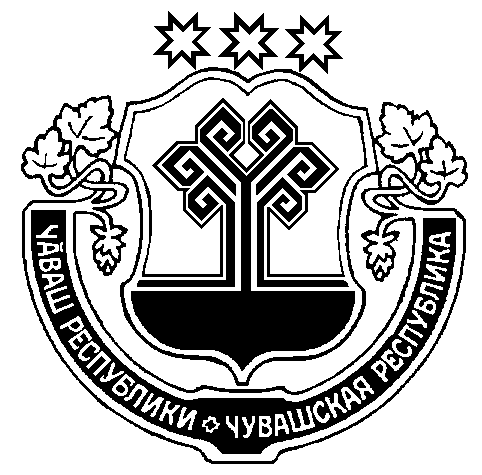    Муркаш район. Й\=касси ял     поселений.н                          администраций.  ЙЫШЁНУ                        Чёваш Республики                    Муркаш район. Й\=касси ял     поселений.н                          администраций.  ЙЫШЁНУ                        Чёваш Республики                    Муркаш район. Й\=касси ял     поселений.н                          администраций.  ЙЫШЁНУ                     Чувашская Республика Моргаушский район Администрация Юськасинского  сельского поселенияПОСТАНОВЛЕНИЕЧувашская Республика Моргаушский район Администрация Юськасинского  сельского поселенияПОСТАНОВЛЕНИЕЧувашская Республика Моргаушский район Администрация Юськасинского  сельского поселенияПОСТАНОВЛЕНИЕ04.07.2018=? № 28а04.07.2018г? №28аИ\=касси сали                                                        И\=касси сали                                                        И\=касси сали                                                         с?Юськасы с?Юськасы с?ЮськасыО внесении изменений в постановление администрации Юськасинского сельского поселения Моргаушского района Чувашской Республики от 25.04.2018 г. №19 «О мерах по обеспечению пожарной безопасности объектов экономики и населенных пунктов Юськасинского сельского поселения на весенне-летний период 2018 года» 